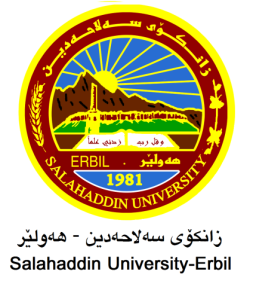 زانكۆی سەڵاحەدین-هه‌ولێربه‌ڕێوه‌به‌رایه‌تی دڵنیایی جۆریی و پەرەپێدانی پرۆگرامەكانفۆرمی هەژماركردنی خاڵەكانی وێركشۆپسەبارەت بە هەژماركردنی خاڵەكانی پێشكەشكردن و ئامادەبوونی مامۆستا لە وێركشۆپەكانی بەش و كۆلێژ و دەرەوەی زانكۆ بۆ ساڵی ئەكادیمی 2020-2021 بەمشێوەیەی خوارەوەیە:ناوی مامۆستا: شلێر مولود عبداللەناوی مامۆستا: شلێر مولود عبداللەنازناوی زانستی: مامۆستای یاریدەدەرنازناوی زانستی: مامۆستای یاریدەدەربەش: دەرونزانیبەش: دەرونزانیژماره‌ی ئامادەبوون لە وێركشۆپەكانی زانكۆو كۆلێژو به‌ش(ئۆنلاین/كەمپەس):0ژماره‌ی ئامادەبوون لە وێركشۆپەكانی دەرەوەی زانكۆ(ئۆنلاین/كەمپەس):30كۆی گشتی هه‌ردوو بڕگه‌ی پێشتر30ژماره‌ی به‌شداریكردن به‌پێشكه‌شكردنی سیمینار له‌ وێركشۆپەكانی ناوخۆ(ئۆنلاین/كەمپەس):0ژماره‌ی به‌شداریكردن به‌پێشكه‌شكردنی سیمینار له‌ وێركشۆپەكانی ناوه‌و دەرەوەی ووڵات(ئۆنلاین/كەمپەس):0ناوو واۆژی مامۆستای بەرپرس بەرپرسی دڵنیایی جۆريی بەشناوو واۆژی مامۆستای بەرپرسبەرپرسی دڵنیایی جۆريی كۆلێژ